SAJISHA Sajisha.359421@2freemail.com  Visa Status :Husband’s VisaValid till:04/01/2018 Personal Data:Gender  : FemaleDate of Birth: 30/11/94Marital Status :MarriedNationality     : IndiaCurrent Location:   SharjahLanguages Known:EnglishHindiMalayalam Career ObjectiveSeeking a challenging position where my acquired skills and education will get maximized to the best of my abilities. To associate with an organization where there is an ample scope for organizational growth as well as scope for development of the individual. Educational QualificationBsc Computer Science from Kannur University, Kerala, IndiaPlus Two from Higher Secondary Board, KeralaSSLC (10th) from Board of Secondary Education, Kerala                  Work Experience                                                                                             Worked as a .Net Trainee Software Engineer at Integos Intelligent Solutions, Kannur, Kerala.  Academic Projects                                                                             Developed a Web application  for online ICDS Survey for the state govt, using C# Language.The Project “Online ICDS Survey” has been developed using  Asp.Net as Front-End and Microsoft SQL Server 2010 as back-end in Windows 7 Platform. The project aims to develop a web application for social welfare scheme by the govt of India.Technical SkillsOperating Systems    :  Windows XP, Windows 7, Windows 8, Linux Languages               :  C, C++, Java, VC++, PHP, C#.Net  Applications             :  MS Office 2003,2007, 2010, InternetAchievementsSuccessfully completed three months .Net certification course.Completed three months certification course in PHP.StrengthsSelf motivated, with good interpersonal and communication skills.Ability to take on responsibility  and work as a team leader.I have the ability to work on Real Time Projects.  Declaration          I here by declare that the information in this document is accurate and true to the best of my knowledge.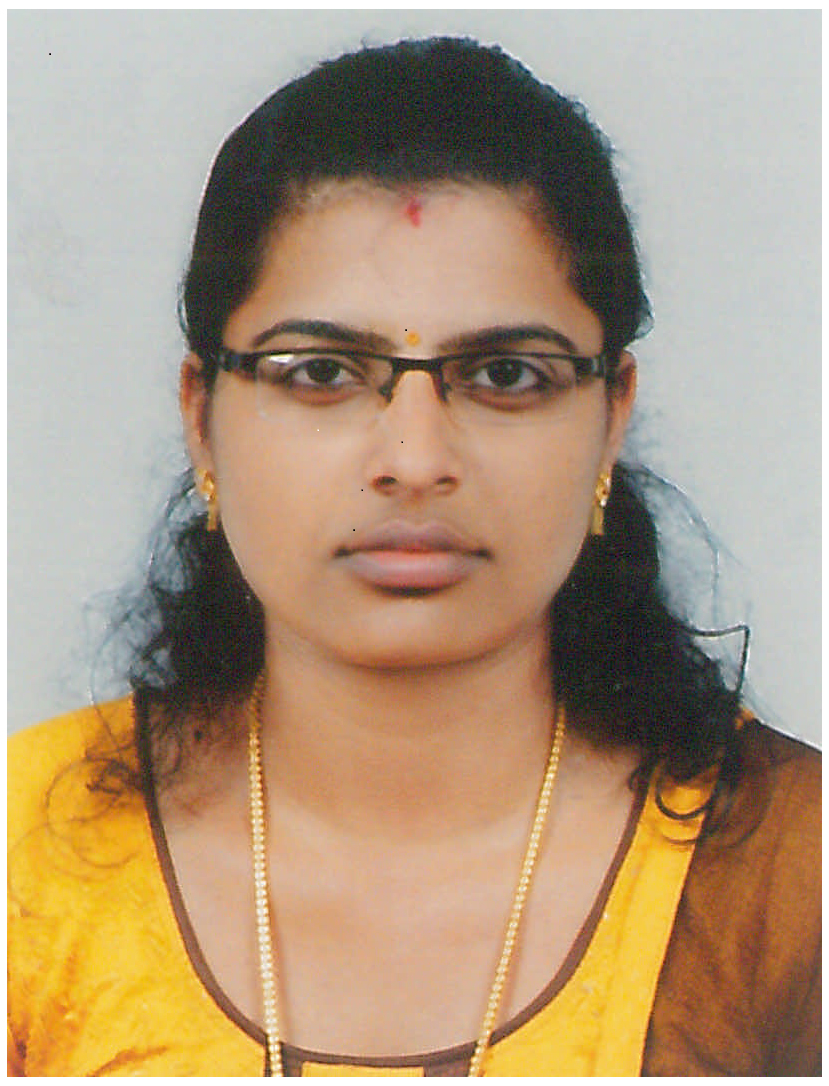 